Publicado en Madrid el 01/12/2021 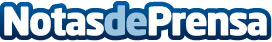 El sector de la restauración, uno de los más potentes dentro de la franquicia, en proceso de transformaciónLa restauración en franquicia suma en España 284 redes operativas y más de 10.100 establecimientosDatos de contacto:Laura AcostaDirectora de Marketing y Desarrollo de Negocio en Tormo Franquicias Consulting911 592 558Nota de prensa publicada en: https://www.notasdeprensa.es/el-sector-de-la-restauracion-uno-de-los-mas Categorias: Nacional Franquicias Emprendedores Restauración Recursos humanos Digital http://www.notasdeprensa.es